Helligtrekongersaften i SallSalmer: 136-132-138-712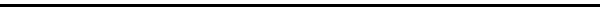 Kære menighedNu kan vi bruge helligtrekongersaften til at tænke på gaven vi fik julenat. En gave som bare har fået så stor en betydning, og som har ændret al samtale for altid om religion og om hvad det vil sige at være et menneske.Gaven julenat var at Gud kom til jorden i et menneske som fortalte lige ud ad landevejen om at Gud ville være rammen omkring vores liv. En ramme fyldt med kærlighed og med barmhjertighed, men også med krav til os om at give det videre til dem, vi har ansvar for. Både kærligheden og barmhjertigheden.Livet er ikke tomt. Det er budskabet helligtrekongersaften. Himmel og jord er forbundne. Ikke den kosmiske himmel med milliarder af galakser og deres stjerner, men den himmel som er svaret på vores bønner til Gud om at give os en retning og et mål i vores liv, en mening. Det var en af de ting, som jeg blev gjort opmærksom på sidste år af en kollega i København, Pia Søltoft hedder hun, og som jeg ikke har glemt men arbejdet med igen og igen siden. ”Man kan sige,” sagde hun i en radioudsendelse, ”at når vi søger Gud, så søger vi meningen.”Og altså også omvendt, når vi søger meningen af et sandt hjerte, søger vi efter Gud.Eller som den gamle kirkefader Augustin sagde det for 1600 år siden: Vort hjerte er uroligt Gud, indtil det finder hvile i dig.Det er spændende synes jeg. Det er en god oversættelse dengang - og nu med Pia Søltoft. Hjertet får ro når vi finder meningen med det vi ikke kan samle selv. Så får vi mulighed for en åbning mod Gud, som vi ikke kunne tænke på selv. Når vi ser mod himlen eller går ind i vores lønkammer og beder til Gud, så beder vi om en mening med vort liv sådan som det er blevet. Med dets lykke og dets ulykke. En vej frem. En åbning. Vi beder om lys over vores liv. Vi beder til det inderste, den ultimative virkelighed, kan vi kalde det. I bønnen er min indre stærkeste virkelighed og min ydre stærkeste virkelighed forbundet. Jord og himmel forbundet. Når vi beder til Gud, er der skabt et rum for resonans mellem jord og himmel. Den himmel, hvor Gud er, er ikke tom og kold. Svaret er blandt andet teksten til i dag:Jeg er verdens lys. Den, der følger mig, skal aldrig vandre i mørket, men have livets lys. Den værste blindhed vi kan have er den blindhed, som gør os blinde for håbet og for kærligheden og for troen. Det er den triade, tro, håb og kærlighed som kan fylde os når bare vi stiller os rigtigt og har samme vilje som de vise mænd, der vandrede efter lyset. Men altså stadig huske på, at det var Gud der kom til os i et menneske for at være med os. Det er så uforståeligt, som det næsten kan blive. Gud gør det for menneskelivets skyld. I kristendom handler det om menneskelivet her og nu. Kristendom er oplysning af vores liv, når vi er kommet til at vandre i mørket. Så vi kan blive vist hen til lyset som er håb, som er tro, som er kærlighed.Kære menighedNu er jeg bange for at jeg begynder at sige ord på ord, som bare følger af hinanden. Og det bliver man ikke nødvendigvis klogere af. Jeg vil godt henholde mig til noget konkret. Så I slipper ikke. Der skal også en bog på i aften. En bog som virkelig foruroligede mig. Det var den novellesamling som fik Nordisk Råds litteraturpris. Danske Jonas Eikas ’Efter solen’. Det var et stærk møde med noget, som jeg ikke kan genkende selv i mit eget liv, men som jeg nødvendigvis må acceptere og som jeg ikke skal gøre mig klog på.Alle novellerne er en illustration af desperate mennesker i en omskiftelig verden, vi er ved at miste kontrollen over, men som vi gerne vil redde. I en af novellerne tænker hovedpersonen, der sidder i en fattig kirke i en fattig forstad til London, at han føler sig utilstrækkelig på alle måder og tænker: ”- ikke at kunne give verden den betydning igen som jeg vidste den havde, også for mig. I mange timer sad jeg og mærkede det fravær, og det gjorde ondt ind i knoglerne som om de smuldrede.”Det gør virkelig ondt at læse. Bogen hedder altså ’Efter solen’. Verdens lys er rent faktisk slukket. Og jeg tænker at der er mange unge mennesker, som ikke har fået rammer om deres liv på den ene eller anden måde og derfor har ondt langt ind i knoglerne som om de smuldrer.Man skal ikke kimse ad den ny litteratur, som ikke er let at læse og som kan direkte være ubehagelig at læse, men den fortæller noget om den verden vi lever i – som kan være meget forskellig for vores børn to generationer efter os. Hvad kan kirken sige ind i den verden? Hvordan skal vi oversætte: Jeg er verdens lys? Hvad betyder det?Jeg tror det i høj grad er vigtigt at vi samler om os om traditionen i en stadig oversættelse. Det er helt nødvendig at vi bliver ved med – ikke bare at gentage ordene – men give dem indhold så vi kommer til at spille med i det billede af verden, som vores børn og børnebørn lever i.Det er karakteristisk for Bibelens tekster, som jeg ser dem, at de selv lægger op til at lade sig nyfortolke, uden at man af den grund eliminerer tidligere fortolkninger, læste jeg i et interview med forfatteren Ida Jessen. Det er vores opgave. Hvordan den skal løses ved jeg ikke men jeg tror det handler om forholdet mellem det indre og det ydre. Jesus er lidt inde på det i sin tekst, hvor han siger: I dømmer efter det ydre, jeg dømmer ingen. Det er bare en fantastisk sætning, som åbner for en dybere forståelse. Religion betragtet som noget ydre er overholdelse af renhedsforskrifter og rituelle regler og al den slags, som jødedommen var blevet til eller som en islamisk forfatter skriver om i en roman jeg læste, at han var så glad for ikke at være kristen, men var muslim, fordi så skulle han bare opfylde forskrifterne som det muslimske samfund krævede af ham. Og de krav var kun at se som ydre. Efter hans udsagn ville han nødig hele tiden have det ind i sine tanker. Om den holder for en troende muslim, tvivler jeg på. Men når bare muslimen opfylder de fem søjler.Men i vores samfund har meget i mange år handlet om det ydre liv. Måske alt for meget. Måske har vi glemt det indre. Glemmer vi sjælen til fordel for det ydre liv med fremgang og sikkerhed materielt alene, så bliver der et tomrum. Hvis den indvendige side af livet, hvor troen og tilliden bor, bliver mindre end den udvendige side, så ved vi til sidst ikke hvordan vi skal udfylde tomrummet, der skabes når forskellen bliver for stor.”… ikke at kunne give verden den betydning igen som jeg vidste den havde, også for mig.”- skrev den af mange forkætrede Jonas Eika. Det er et udsagn om tomrummet.Vi må simpelthen strenge os an i kirken, så vi kan få et sprog som er en stadig nyfortolkning af evangeliets budskab om julens budskab og gave til os om at Gud vil være verdens lys og ramme om vores liv.Det er en bredere plan for vores arbejde i kirken vi har brug for. Det er ikke nok bare at sige ordene. Så derfor vil jeg godt tage fat i epistlen, som jeg læste:”Mørket viger, og det sande lys skinner allerede. Den, der siger, at han er i lyset, men hader sin broder, er stadig i mørket.”Når Gud lader sig føde som et menneske julenat, så er det fordi det er godt og vigtigt at være et menneske. Det er godt at have en krop. Men der er forhold, som vi ikke må glemme. Vi har et ansvar. Vi må have den kristne etik med i skolen igen. Og i konfirmandundervisningen så det ikke kun bliver klippe/klistre alt sammen. Og så får vi med etikken og kærligheden en ramme om vort liv som giver os glæde men også ansvar. De to er hinandens gensidige.Amen